_____________________________  № __________________________О внесении изменений в постановление администрации города Чебоксары от 11.05.2017 №1139В соответствии от 06.10.2003 № 131-ФЗ «Об общих принципах организации местного самоуправления в Российской Федерации»администрация города Чебоксары постановляет:1. Внести в Методику расчета размера платы за пользование на платной основе парковками (парковочными местами), расположенными на автомобильных дорогах общего пользования местного значения города Чебоксары, утвержденную постановлением администрации города Чебоксары от 11.05.2017 №1139, следующее изменение:1.1. Пункт 2.7. исключить.2. Управлению информации, общественных связей и молодежной политики администрации города Чебоксары (Ефремова О.В.) опубликовать данное постановление в средствах массовой информации.3. Настоящее постановление вступает в силу содня его официального опубликования.4. Контроль за выполнением настоящего постановления возложить на заместителя главы администрации - председателя Горкомимущества Васильева Ю.АЧăваш РеспубликиШупашкар хулаАдминистрацийěЙЫШĂНУ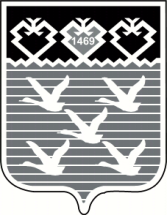 Чувашская РеспубликаАдминистрациягорода ЧебоксарыПОСТАНОВЛЕНИЕ